Зарядка на каждый день(правой клавишей мыши щелкните на картинку, в появившемся меню выбрать пункт "открыть гиперссылку". Переходим к заданиям, выполняем)Понедельник                                      Вторник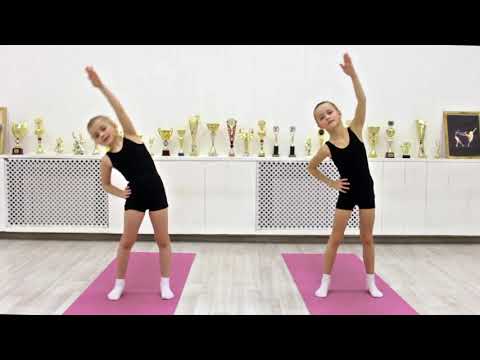 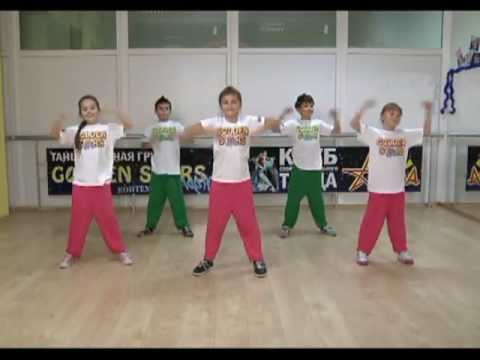 Среда                                                    Четверг
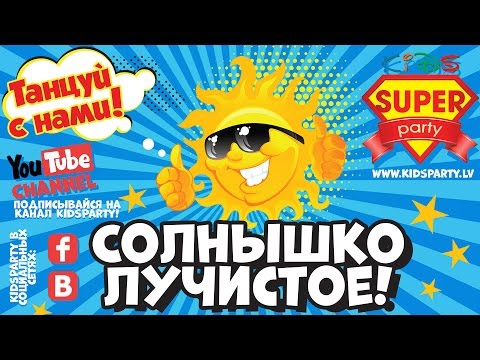 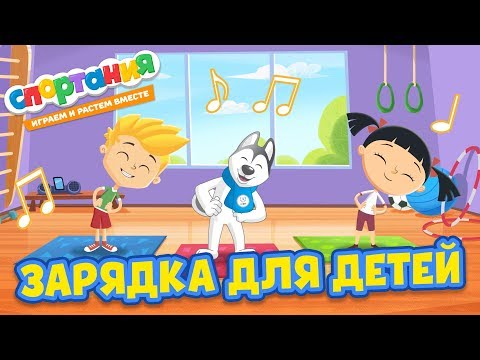 Пятница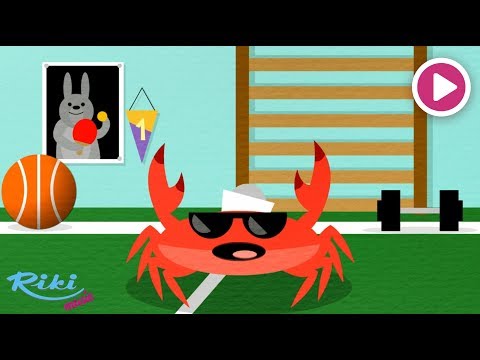 